登录相应的链接后在（您的姓名中）填写标号:DKFWJT2403-00*-包*-（单位）上传相应文件后，点击上传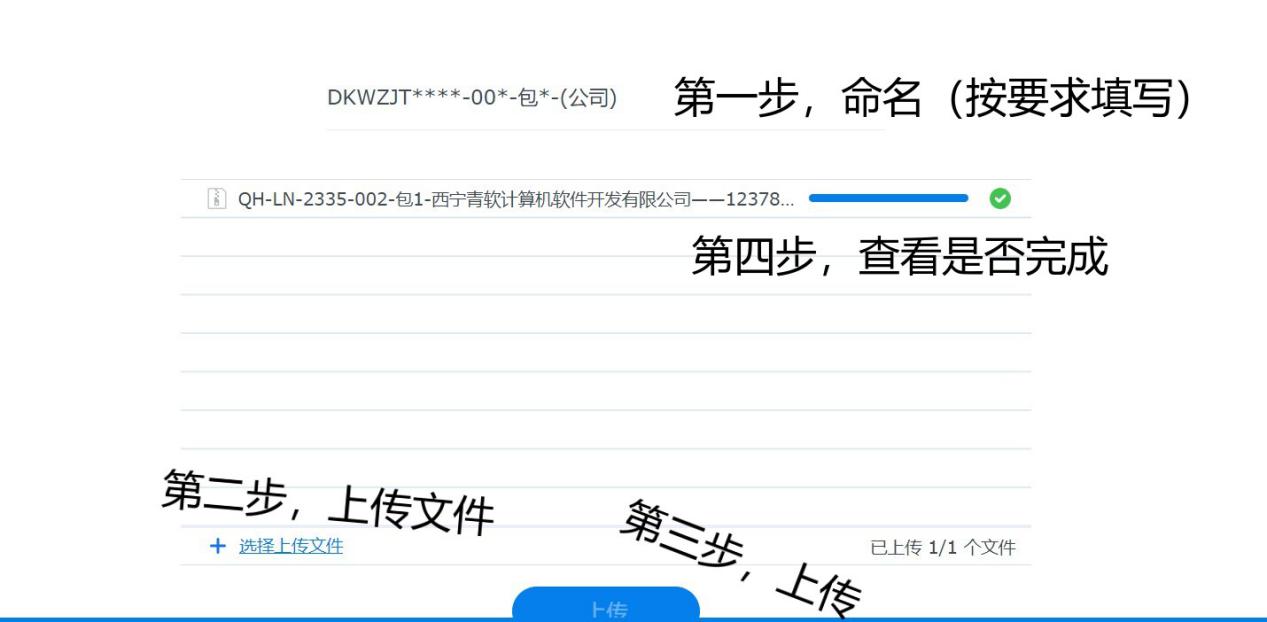 